№ 01-1-24/1199-И от 03.02.2021__________№__________ С. Ж. Асфендияров атындағы Қазақ Ұлттық медицина Университетінің ректоры Т. Нургожинға   Астана медицина Университетінің ректорыД. ПавалькискеҚазақстан Республикасы Денсаулық сақтау министрлігі (ары қарай -ДСМ) ауруларды бақылау және алдын алу орталығымен (Center for Diseases Control and Prevention in Central Asia – CDC/CAR) бірлесіп, еліміздің екі жетекші медициналық ЖОО студенттері мен оқытушылары арасында COVID-19    сұр-эпидемиологиялық зерттеуін жүргізеді. Жоба шеңберінде зерттелетін популяцияда COVID-19 таралу ауқымы мен динамикасы туралы деректер алынады (ақпан/маусым/қазан айларында биоматериалды 3х-еселік алу), SARS-CoV-2 вирусына қарсы вакцинация мәселелерін қоса алғанда, covid-19 маңызды эпидемиологиялық көрсеткіштеріне білім, көзқарас және практика зерделенеді. Жобаны «ҚДСЖМ» ҚМУ этика мәселелері жөніндегі жергілікті комиссиясы мақұлдады.Сізден осы зерттеуді орындауға және студенттер мен оқытушылардың тізімін қалыптастыру бойынша жұмыстарды үйлестіруге, зерттеуге қатысушыларды шақыруға және сауалнамада көмек көрсетуге көмек көрсетуіңізді сұраймыз. Сіздің профессор-оқытушылар құрамы мен медициналық жоғары оқу орындарының студенттері арасында зерттеуді алға жылжытуға және уәждеуге қатысуыңыз тиімді зерттеу жүргізуге мүмкіндік береді және сіздің жоғары оқу орындарыңыз бен жалпы ҚР Қоғамдық денсаулық сақтау үшін баға жетпес активке айналады. Зерттеу нәтижелері бойынша қоғамдық денсаулық сақтаудың тиімді шараларын, әлеуметтік/саяси шешімдерді жоспарлау, жоғары оқу орындарындағы оқыту форматын болжау және инфекцияның одан әрі таралуын болдырмау және ауыртпалығын азайту үшін профилактикалық және эпидемияға қарсы шараларды ұтымды арнаға бағыттау жөніндегі ұсынымдармен талдамалық есеп дайындалады.  Вице-министр                                                                               Е.Қиясов      :А.Зекенова,: (8-7172)74-18-62Согласовано03.02.2021 11:24 Абдирова Ботакоз Мнажовна03.02.2021 11:59 Ахметова Зауре Далеловна03.02.2021 12:07 Есмагамбетова Айжан СерикбаевнаПодписано03.02.2021 16:21 Киясов Ерлан АнсагановичҚАЗАҚСТАН РЕСПУБЛИКАСЫ ДЕНСАУЛЫҚ САҚТАУ МИНИСТРЛІГІҚАЗАҚСТАН РЕСПУБЛИКАСЫ ДЕНСАУЛЫҚ САҚТАУ МИНИСТРЛІГІ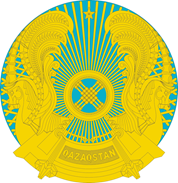 МИНИСТЕРСТВО ЗДРАВООХРАНЕНИЯ РЕСПУБЛИКИ КАЗАХСТАНМИНИСТЕРСТВО ЗДРАВООХРАНЕНИЯ РЕСПУБЛИКИ КАЗАХСТАН010000, Нұр-Сұлтан қаласы, Мәңгілік Ел даңғылы, 8,                                                             Министрліктер үйі, 5 - кіреберістел: 8 (7172) 74 36 50,  8 (7172) 74 37 27010000, город Нур-Султан, проспект Мәңгілік Ел, 8,                Дом  Министерств, 5 подъезд         тел: 8 (7172) 74 36 50, 8 (7172) 74 37 27